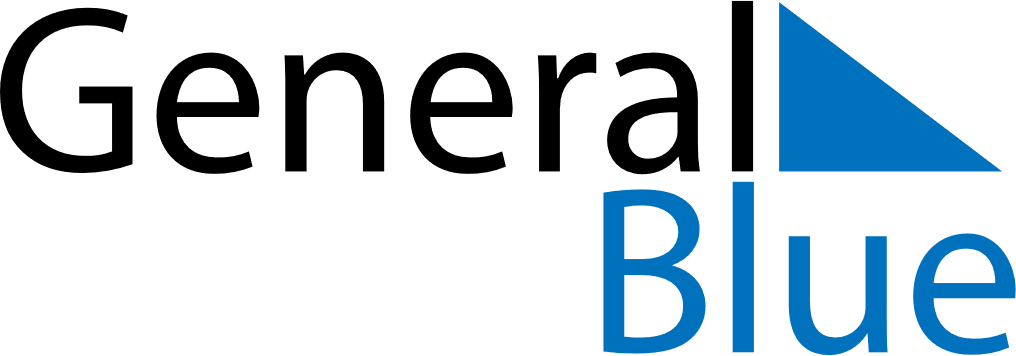 April 2023April 2023April 2023April 2023TogoTogoTogoSundayMondayTuesdayWednesdayThursdayFridayFridaySaturday123456778910111213141415Easter Monday1617181920212122End of Ramadan (Eid al-Fitr)2324252627282829Independence Day30